проект    СОВЕТ   ДЕПУТАТОВМУНИЦИПАЛЬНОГО ОБРАЗОВАНИЯ «ВОТКИНСКИЙ РАЙОН»«ВОТКА ЁРОС»МУНИЦИПАЛ КЫЛДЫТЭТЫСЬ ДЕПУТАТЪЁСЛЭН КЕНЕШСЫР Е Ш Е Н И Е«__» _________ 2019  года                                                                                    №г. ВоткинскО внесении изменений в Положение  об организации и проведении общественных обсуждений, публичных слушаний по вопросам градостроительной деятельности в муниципальном образовании «Воткинский район», утвержденное решением Совета депутатов муниципального образования «Воткинский район» от 06.09.2018  года № 163  В соответствии с федеральным законом № 131 –ФЗ от 06.10.2003г. «Об общих принципах организации местного самоуправления в Российской Федерации», Градостроительным кодексом РФ, федеральным законом  от 02.08.2019г. № 283-ФЗ «О внесении изменений в Градостроительный кодекс Российской Федерации и отдельные законодательные акты Российской Федерации», Уставом муниципального образования «Воткинский район» Удмуртской Республики, Совет депутатов муниципального образования «Воткинский район» РЕШАЕТ,Внести в Положение  об организации и проведении общественных обсуждений, публичных слушаний по вопросам градостроительной деятельности в муниципальном образовании «Воткинский район», утвержденное решением Совета депутатов муниципального образования «Воткинский район» от 06.09.2018  года № 163  следующие изменения:Раздел «V. Сроки проведения публичных слушаний, общественных обсуждений по вопросам градостроительной деятельности» изложить в следующей редакции: V. Сроки проведения публичных слушаний, общественных обсуждений по вопросам градостроительной деятельности»39. Срок проведения публичных слушаний, общественных обсуждений по проектам, указанным в подпункте 1 пункта 4 Положения, с момента оповещения жителей муниципального образования «Воткинский район» о начале их проведения до дня опубликования заключения о результатах публичных слушаний, общественных обсуждений не может быть менее одного месяца и более  45 дней.40. Продолжительность публичных слушаний, общественных обсуждений по проекту, указанному в подпункте 2 пункта 4 Положения, составляет не менее одного месяца   и не более 70 дней  со дня опубликования такого проекта.В случае подготовки изменений в Правила землепользования и застройки в части внесения изменений в градостроительный регламент, установленный для конкретной территориальной зоны, публичные слушания, общественные обсуждения по внесению изменений в Правила землепользования и застройки проводятся в границах территориальной зоны, для которой установлен такой градостроительный регламент. В этих случаях срок проведения публичных слушаний, общественных обсуждений не может быть более чем один месяц.41. Срок проведения публичных слушаний, общественных обсуждений по проектам, указанным в подпунктах 4, 5 пункта 4 Положения, со дня оповещения жителей муниципального образования «Воткинский район» о начале их проведения до дня опубликования заключения о результатах публичных слушаний, общественных обсуждений не может быть более одного месяца.41.1. Срок проведения публичных слушаний, общественных обсуждений по проектам, указанным в подпункте  3  пункта 4 Положения, со дня оповещения жителей муниципального образования «Воткинский район» о начале их проведения до дня опубликования заключения о результатах публичных слушаний, общественных обсуждений не может быть  менее одного месяца и более   трех месяцев.2. Настоящее решение вступает в силу с момента официального опубликования  (обнародования).Председатель Совета депутатовмуниципального образования«Воткинский район»						   	             М.А.НазаровГлава муниципального образования«Воткинский район»                                                                     	    	           И.П. ПрозоровПроект внес:Начальник Управления по правовым вопросам                                                  Н.В. АбрамоваСогласовано: Заместитель главы администрации  по ЖКХ, строительству и Дорожной деятельности                                                                                        И.С. ЗабоевНачальник отдела архитектуры и строительства                                                                  Е.А. Алексеева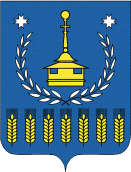 